Рассмотрев протест Приозерского городского прокурора от 22.02.2019 N 86-83-2019, в  соответствии с Указом Президента Российской Федерации от 01 июля 2010 года № 821 «О комиссиях по соблюдению требований к служебному поведению федеральных  государственных гражданских служащих Российской Федерации и урегулированию конфликта  интересов» п.п. «а» и «б» п.8,  согласно  положениям ст. 2 Федерального закона от 06.10.2003 № 131- ФЗ «Об общих принципах организации местного самоуправления в Российской Федерации», в соответствии со ст. 4.1. Федеральным законом от 25 декабря 2008 г. № 273-ФЗ"О противодействии коррупции", Совет депутатов муниципального образования Красноозерное  сельское поселение муниципального образования Приозерский муниципальный район Ленинградской области РЕШИЛ:1.Внести в Положение о комиссии по соблюдению требований к служебному поведению лиц, замещающих муниципальные должности и урегулированию конфликта интересов   муниципального образования Красноозерное сельское поселение, утвержденное решением Совета депутатов муниципального образования Красноозерное сельское поселение муниципального образования Приозерский муниципальный район Ленинградской области N71 от 16.05.2016 года, следующие дополнения:Пункт 5.10 дополнить абзацем следующего содержания: «По результатам рассмотрения уведомлений комиссия составляет мотивированные заключения, предусмотренные п.17.1  и 17.4 «Положения О комиссиях по соблюдению требований к служебному поведению федеральных государственных служащих и урегулированию конфликта интересов», утвержденного Указом Президента РФN821 от 01.07.2010, о соблюдении гражданином, замещавшим должность муниципальной службы, требований ст.12 федерального закона  от 25.12.2008 N273-ФЗ «О противодействии  коррупции».»2. Опубликовать настоящее решение в средствах массовой информации и разместить на официальном сайте муниципального образования Красноозерное сельское поселение в сети Интернет.3. Решение вступает в силу с момента официального опубликования.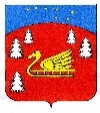 Совет депутатов муниципального образования Красноозерное сельское поселение муниципального образования Приозерский муниципальный район Ленинградской области.Р Е Ш Е Н И Еот    15 марта  2019  года     №   184О внесении изменений в Положение о Комиссии по соблюдению требований к служебному поведению лиц,  замещающих муниципальные должности  и урегулированию конфликта интересов муниципального образования Красноозерное сельское поселение муниципального образования Приозерский муниципальный район Ленинградской области  Глава МО                                                                          Красноозерное сельское поселение                                                        М.И. Каппушев Исп. Смирнова Н.В. тел. 8(813-79)67-422Разослано: дело -2, прокуратура-1.